Директор MKОМЕНЮ
на пятницу «09» апреля    2021гВторойАлакаев2021г.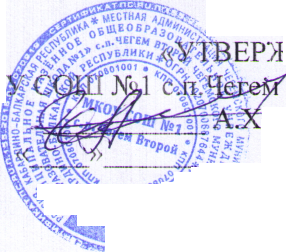 №Наименование блюда «Выходг/штКалорийность1.Плов с курицей200318,802.Салат из капусты с морковью1100137,333.Чай черный с сахаром220026,404.Хлеб пшеничный330         70.505.Хлеб ржаной11633,606.Пряник33077,297.Итого:5576663,92